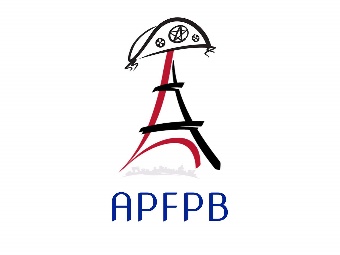 FICHA DE INSCRIÇÃO EDITAL 03/2021_DELF_2022Nome completo sem abreviações:CPF: Telefone com DDD:Email:Instituição: Professor (   )				Estudante (   )Feito em, (cidade), (data/mês/ano)